Math Practice – April 6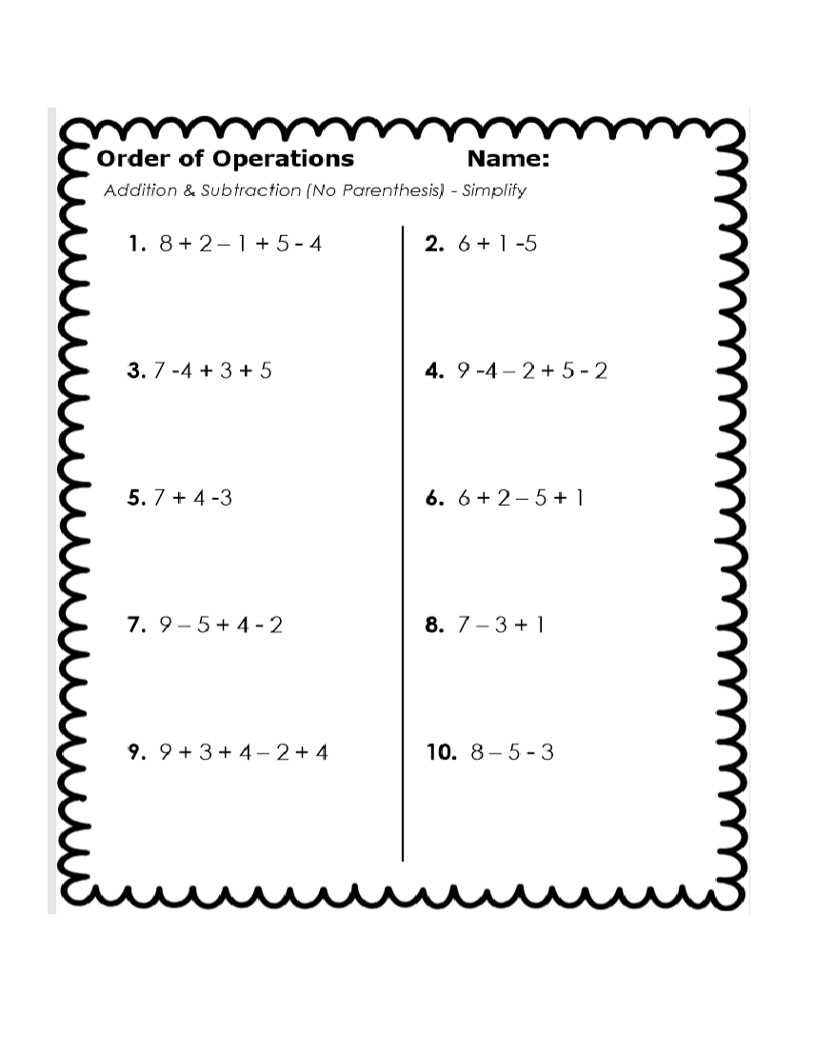 Math Practice – April 6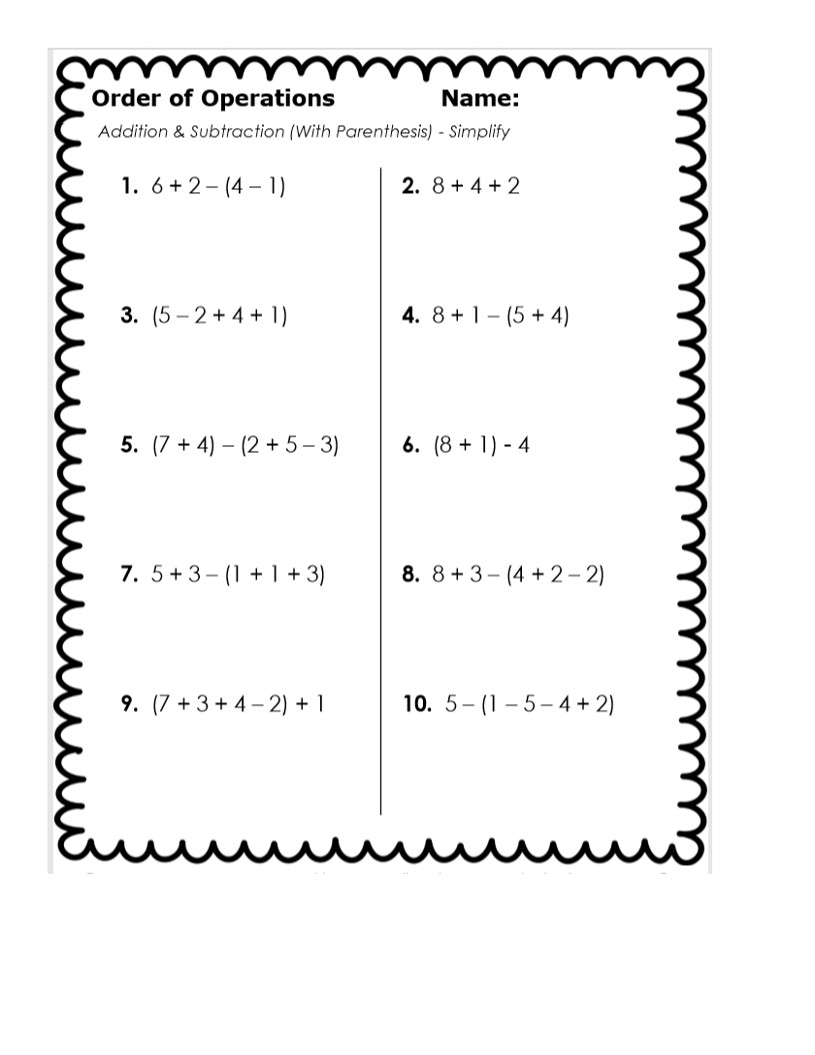 